AttendanceApprove Agenda and previous minutes-motion to approve Tom, seconded Richard, and all ayeUpdate-Deacon Barbi is being reassigned and her last day with St. Pauls will be Aug 6 or 13Bishop is looking to assign interns at the very leastRequiem and/or Renaissance James Amon-Challenge to vestry and parishioners- "What are we solving for?"--Not just dollars, or butts in seats, but also a church body to love and serve.--Doing well as a group and as a church. We are outward focused.Rebecca- sense that they want us to be taking some time to rest and reflect, and acknowledge that we are in a season of loss. Need to take some time to go deeper with Jesus. Pray together, play together, heal and rest together.Heigham House- AngelaNeed for 550 unhoused requestingBased on rooms in the house, rental income could be $800-1200 a monthRecommending that it be rehabbed in partnership with another non-for profit (International Institute or the like)International House will not be LEasing the house and being the landlord, butTreasurer- TomMotion to setup designated fund for the Kelton-White loan so that it can be on the books. It would be a paper transfer from the Hartman fund to a newly created Kelton-White account. No money will be transferred.Not a change in practice, but a change on paper.Karen moves to accept, Angela seconded, all aye.Motion to accept treasurer's report- Richard moves to accept, Angela seconds, all aye.Diocese has been giving $30,000/year to support Pastor Rebecca's salary. Due date was today and it needs to be submitted.Motion to approve asking diocese by Richard, seconded by Matt, all aye.Jr. Warden Report- Rebecca3 bids for lighting- received revised bid from Schaeffer to relocate light to flower bed (requires trenching) to be comparable to Reinhold bid. Bid is now within $55 of Reinhold bid.From previous experience, Rebecca would recommend Reinhold bid.Matt moves to proceed with Reinhold bid, Laura, seconded, Richard abstains, all aye.Rebecca will take forward for the moment while a new Jr. Warden needs to be assigned.Decisions to make:-Two vacant Vestry seats need to be filled.Call for suggestions on who to approach- Angela recommends asking Justin Vitale. Karen will approach. Rebecca recommends asking James Ammon. James agrees.Will vote after approaching Justin and when James is not present.Approve NVICM Grant part II application (NB musicians and fees – correct?)Tom moves to accept, Laura seconds, all aye.Staffing changes- recommendations for next 6 months from Requiem or Renaissance-propose adding an administrative assistant/operations manager (full or part time)-continue outreach-parish retreat-Hold a World Cafe-->support from vestry to move forward and look to do the good we can while we can, rather than concern for long-term viabilityOld BuisnessTabled for next meetingSuggestion for future meeting from Angela- presentation on convocation and connection to dioceseNext meeting 8/23 on Zoom at 6:30PM Angela Breeher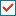   Barbi Click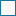  Karen Watts Lauren Renshaw  Maryellen Bell Matt Schroeder Rebecca Ragland Richard Byrne Tom SchroederAdditional Attendees:James Ammon